INFORMATION FOR PARENTS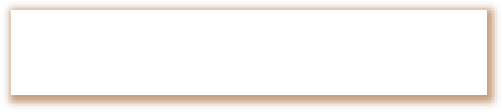 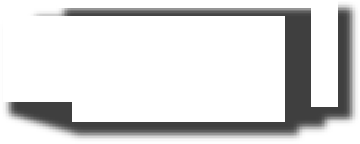 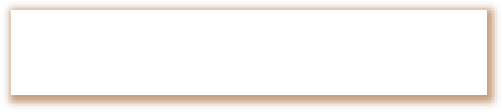 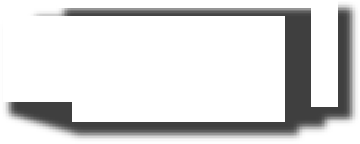 ISSUED SEPTEMBER 2021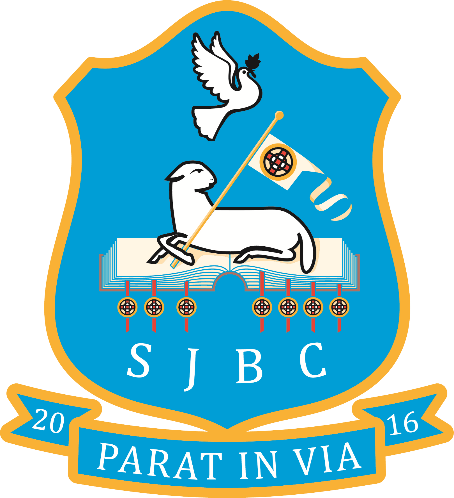 The happiness of your child is a priority in St John the Baptist’s College. It is important for children  to feel secure in the classroom and around school.  The school seeks to develop close links with parents and high priority is given to the care and welfare of our pupils.Pastoral Care involves all pupils and adults within our school and it is our aim to provide a caring and warm environment so that each person involved in school life feels safe and secure.The pastoral care of our pupils means responding to their needs at a period of their young lives when they are developing physically, emotionally and acquiring a wide range of knowledge and skills.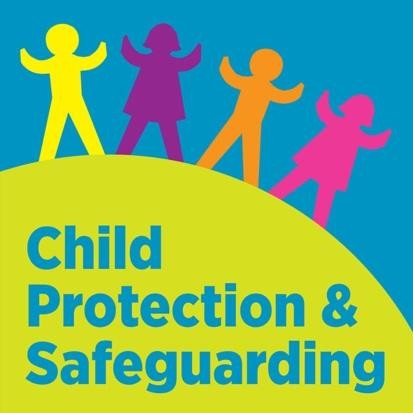 School policy statements which contribute to pastoral care:Safeguarding and Child ProtectionBehaviour for learning policyAnti-BullyingIntimate CareSpecial Educational Needs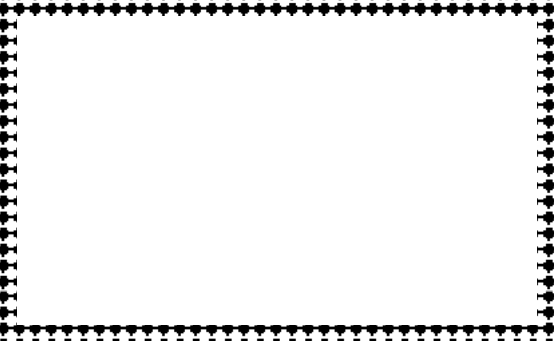 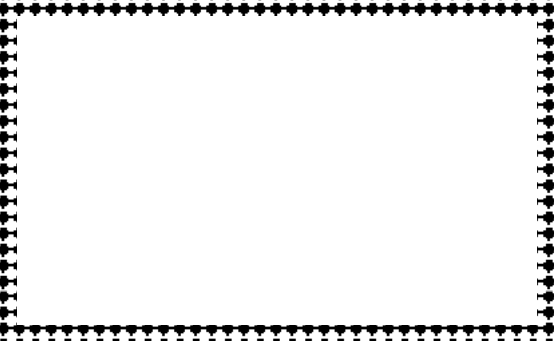 Educational Visits / Risk AssessmentsHealth and SafetyE-SafetyFirst Aid /Administration of MedicinesRelationships and Sexuality EducationSafe Handling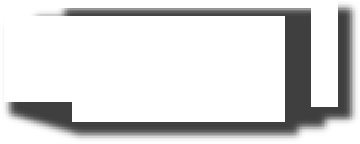 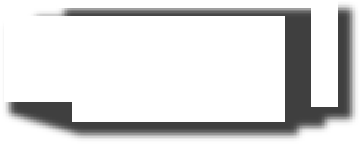 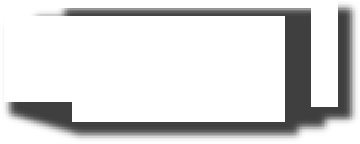 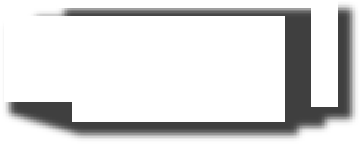 A Child Protection Policy is in operation at St John the Baptist’s College. The aim is to protect our pupils by ensuring that everyone who works in our school – teachers, non-teaching staff and volunteers – has clear guidance on the direction and interagency management of situations where abuse or neglect of a child is suspected. The over-riding concern of all our staff must be the care, welfare and safety of the child.SAFEGUARDING TEAM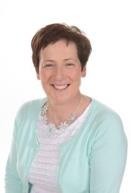 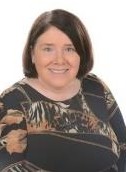 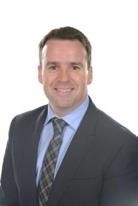 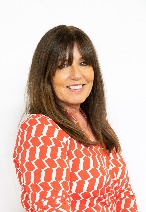 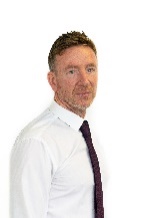 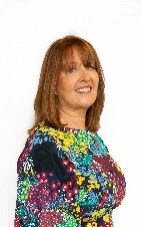 Designated TeacherMrs B LeathemDeputy Designated TeacherMrs L SwainDeputy Designated TeacherMr J Lynch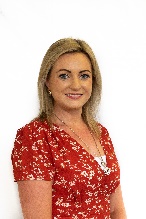 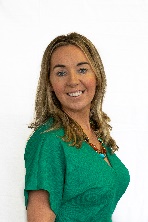 